UWAGA do poprawnego działania należy użyć przeglądarek: Microsoft Edge lub Chrome lub OperaNa przeglądarce Firefox nie będzie możliwości dodzwaniania się bez zainstalowania dodatku do tej przeglądarki.Uruchamiamy stronę: zspgrojec.euKlikamy w żółtą ikonkę lub w pasku adresu wpisujemy: portal.office.com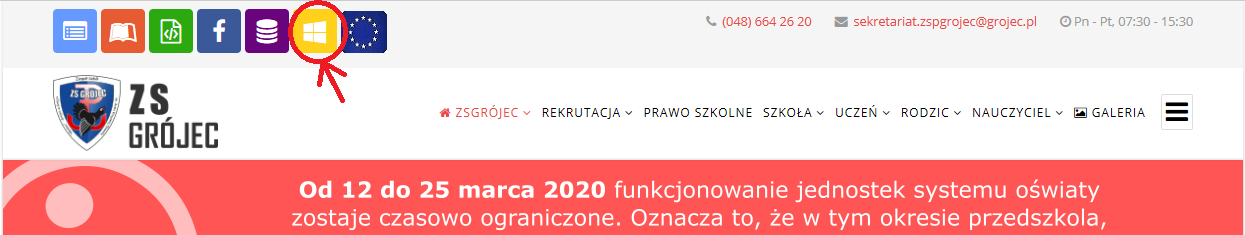 Na otwartej stronie logujemy się używając konta przekazanego w dzienniku elektronicznym, wciskamy Dalej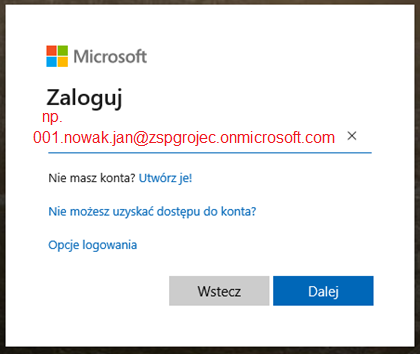 Wpisujemy hasło, klikamy Zaloguj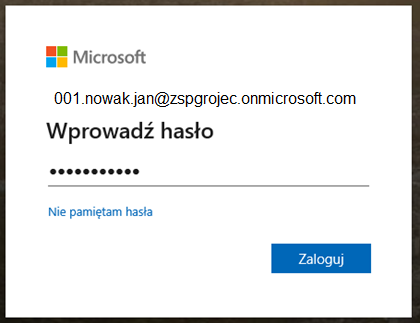 Z dostępnych aplikacji wybieramy Teams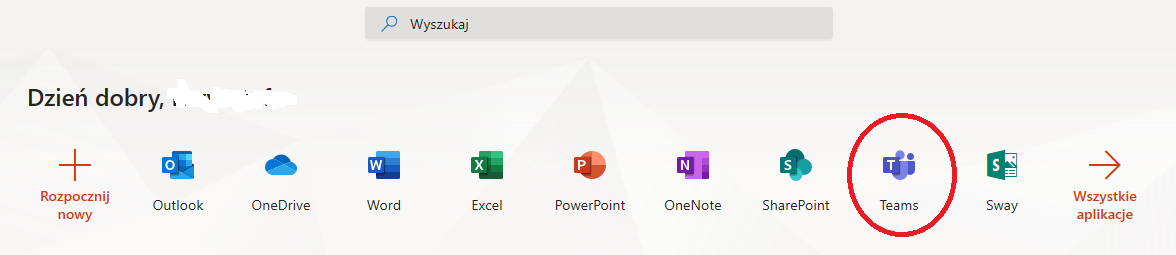 Jeśli nie widać ikonki Teams, wciskamy napis Wszystkie aplikacje i szukamy Teams.Klikamy w Zespoły, a następnie w przypisany zespół klasowy. Np. dla klasy 1PP będzie to wyglądało tak: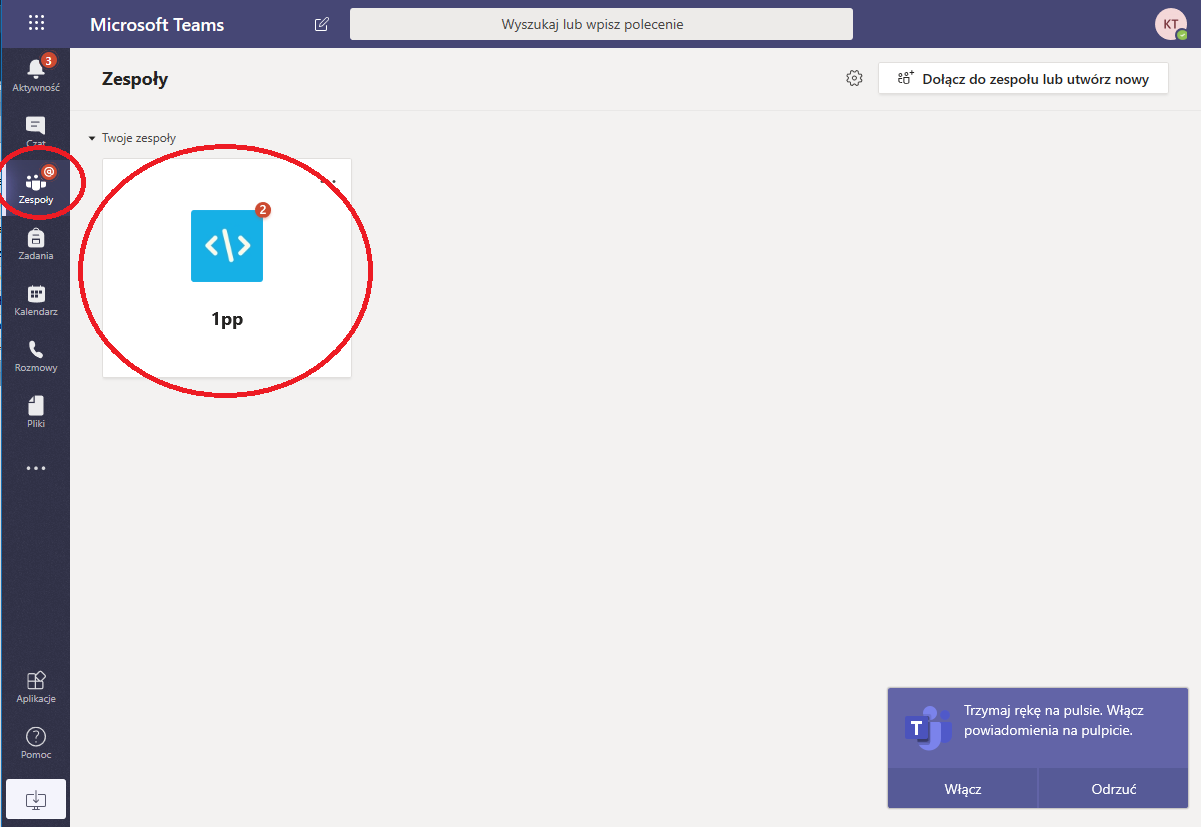 Lista spotkań ONLINE będzie dostępna w kalendarzu jeśli nauczyciele je tam wprowadzą (początkowo proszę mieć wyrozumiałość – nauczyciele też uczą się nowej technologii)Druga opcja  - nauczyciel wyśle Wam informację inną drogą o ewentualnym spotkaniu .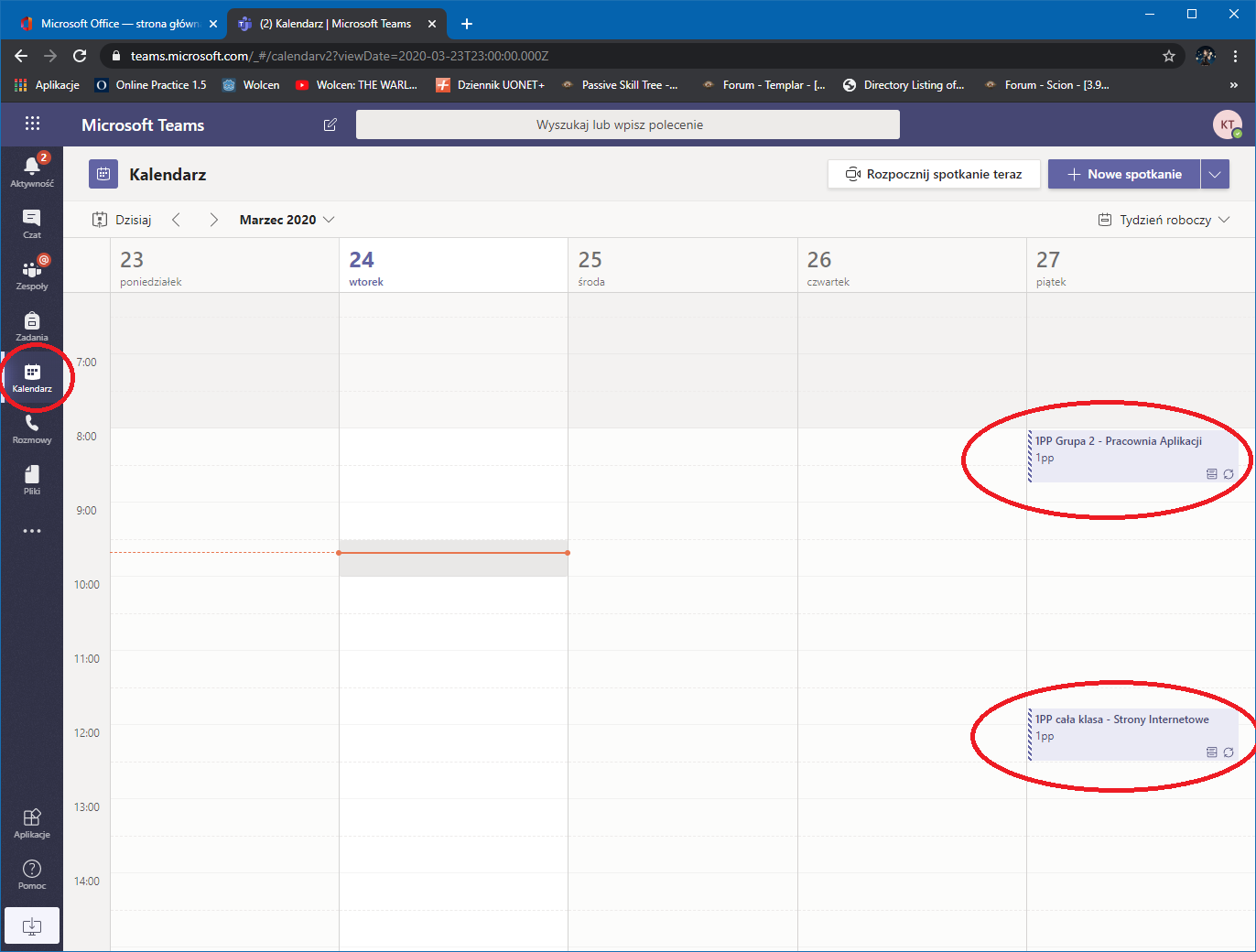 Po kliknięciu  np. Spotkania z piątku w klasie 1PP Grupa 2 – Pracownia Aplikacji ukaże się okno: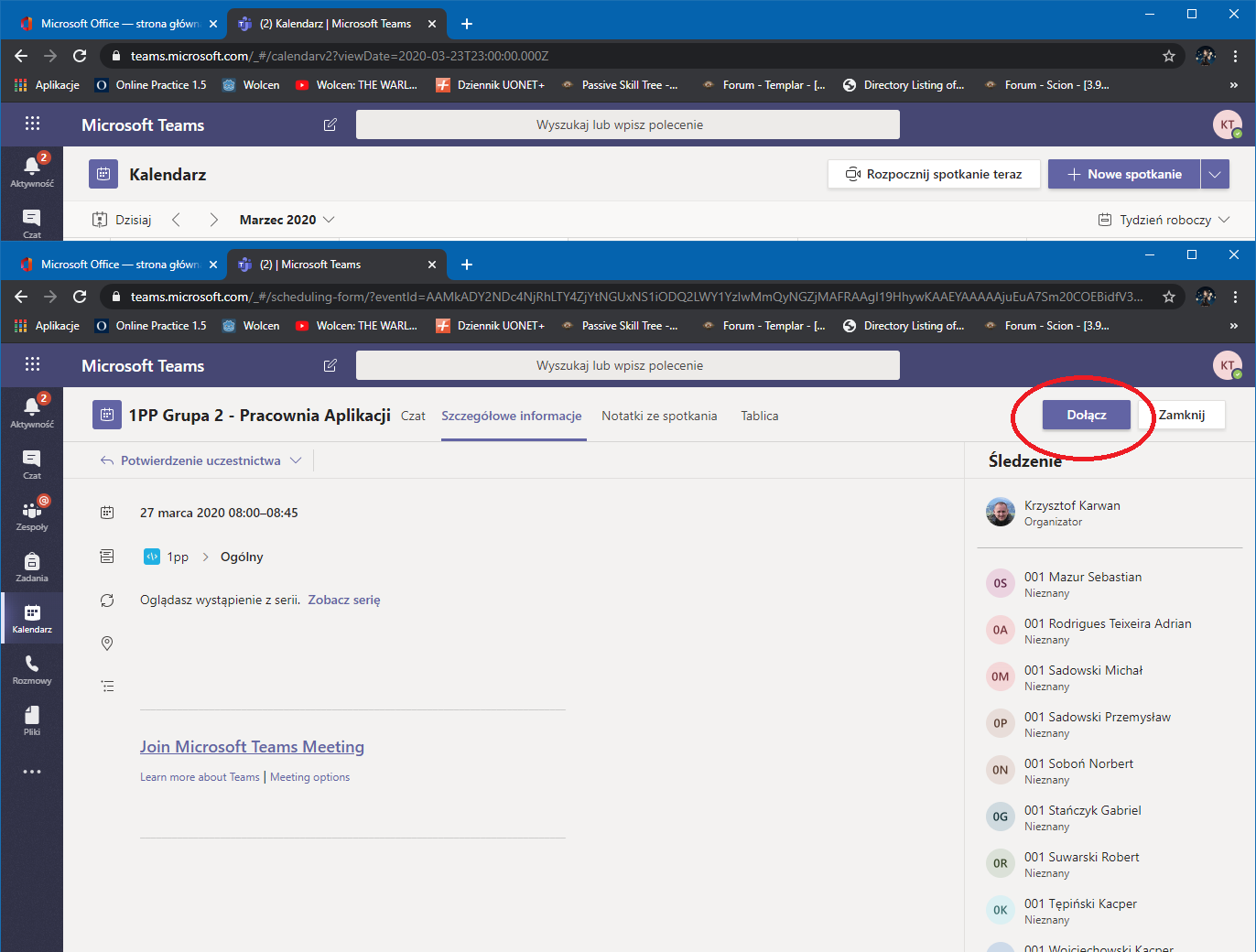 Powyżej na zdjęciu widać po prawej stronie kto jest organizatorem oraz kto dostał zaproszenie do uczestniczenia w zajęciachPo naciśnięciu przycisku DOŁĄCZ, będzie można dołączyć do sesji. W razie problemów będzie też Was mógł dołączyć prowadzący zajęcia.Pozostałe elementy omówi wychowawca klasy, albo na Czacie, albo w trakcie połączenia głosowego. Proszę pamiętać, że można mieć tylko JEDNO połączenie głosowe aktywne.Jeśli będziesz w trakcie lekcji w połączeniu głosowym, nie możesz odbierać połączeń głosowych od innych. W przeciwnym przypadku Twoje dotychczasowe połączenie zostanie zawieszone.